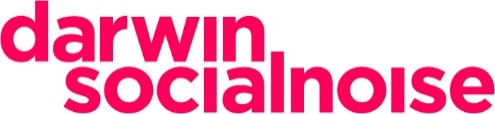 NOTA DE PRENSADarwin Social Noise ficha a Lara Velázquez como Directora de Investigación y ConsultoríaMadrid, 4 de febrero de 2020.- Darwin Social Noise ha comunicado la incorporación de Lara Velázquez, como directora de investigación y consultoría.Procede de la agencia Tango, donde ha estado liderando el departamento de estrategia hasta la adquisición de esta agencia por Vocento. Anteriormente, trabajó en Gyro (Dentsu Aegis) y en Neolabels, como directora de planificación estratégica en ambas agencias, y durante casi 8 años en Havas Media Group, primero como global strategic planner y posteriormente como global senior strategist & content manager. En su trayectoria profesional destaca su experiencia en sectores muy diversos como el de Telecomunicaciones, FMCG, B2B o Healthcare entre otros, trabajando para clientes como Telefónica (Global), Quironsalud, Google, Brugal, PMI, Mapfre o Shiseido. Lara es Licenciada en Derecho por la Universidad Complutense de Madrid, donde también cursó Creatividad y Planificación Estratégica. Además, está especializada en Redes Sociales por el IAB, y ha estudiado Marketing Digital en CEF y Marketing, Publicidad y Comunicación en EUDE.“Con este nombramiento queremos reforzar nuestra orientación a la consultoría estratégica de marca utilizando toda la inteligencia digital que la tecnología nos ofrece actualmente”, ha comentado Miguel Pereira, Presidente Ejecutivo de Darwin Social Noise. “Por su experiencia y su capacidad estratégica y digital, pensamos que Lara es la persona idónea para este puesto”, ha añadido.Además de este nombramiento, Darwin Social Noise ha anunciado también la contratación de Iria Darriba como digital planner en el equipo de Lara Velázquez. Iria ha trabajado en El Viaje de Walker, como investigadora antropológica para empresas, en I-Radia Crea, organizando proyectos culturales, y en las agencias de publicidad Elemental Chefs y Freshysweet. Es graduada en Publicidad y Relaciones Públicas (Universidad de Vigo) y tiene un Máster en Comunicación Política e Institucional (Universidad de Sevilla). También un curso de Planificación Estratégica e Innovación (Atomic Garden).Acerca de Darwin Social NoiseDarwin Social Noise es una de las agencias independientes más destacadas del panorama nacional, con una amplia experiencia en consultoría de marca, en campañas integradas y en marketing digital. Actualmente es la séptima agencia independiente por volumen de inversión gestionada según Infoadex 2019, y ocupa los primeros puestos en el ranking de notoriedad entre agencias digitales, según el informe AgencyScope 2018 realizado por la consultora independiente Scopen. Además, Darwin Social Noise es la agencia española de la red internacional de agencias creativas independientes ICOM, con presencia en 80 mercados en todo el mundo.Para más información:Rocío Hernándezprensa@darwinsocialnoise.comMóvil: +34 639 51 84 74